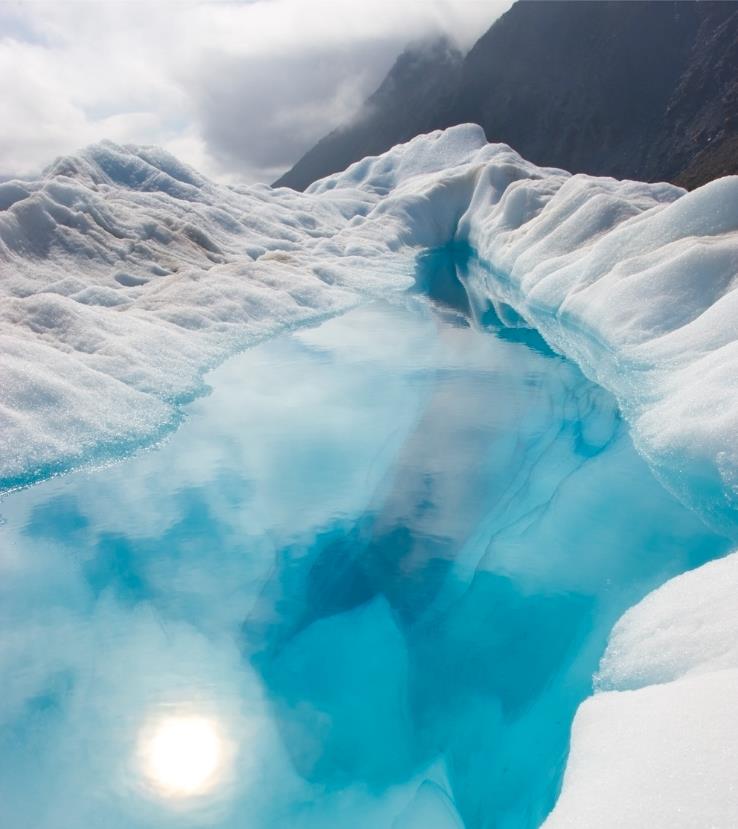 [לחץ כאן כדי להוסיף כיתוב תמונה.]ינואר 2017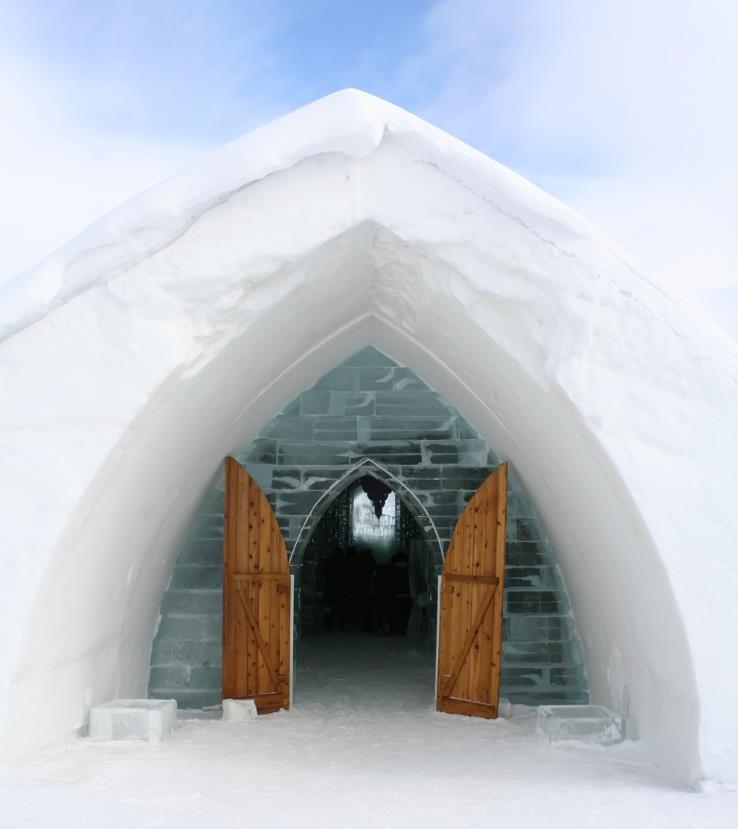 [לחץ כאן כדי להוסיף כיתוב תמונה.]פברואר 2017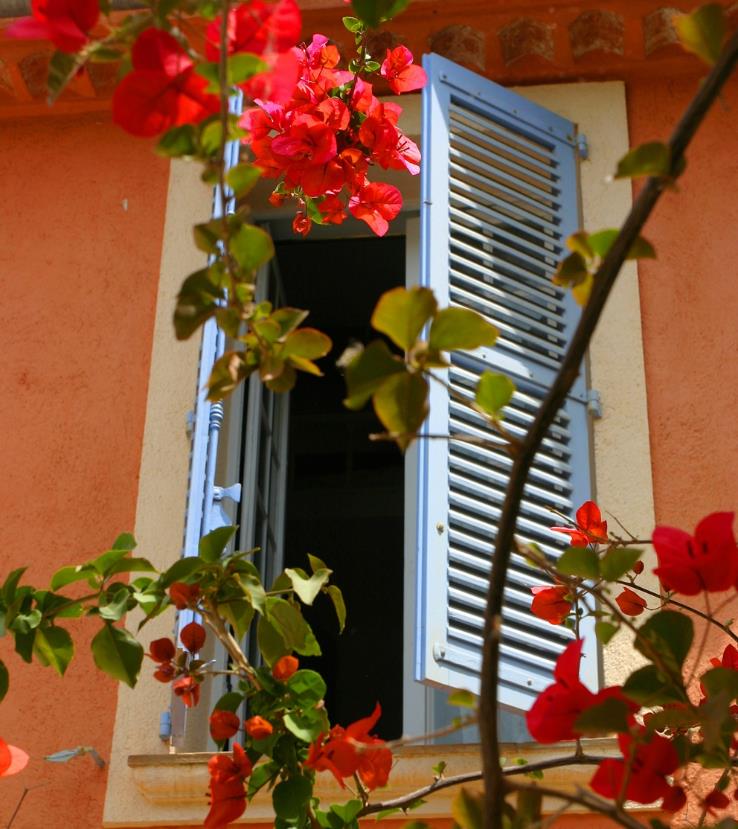 [לחץ כאן כדי להוסיף כיתוב תמונה.]מרץ 2017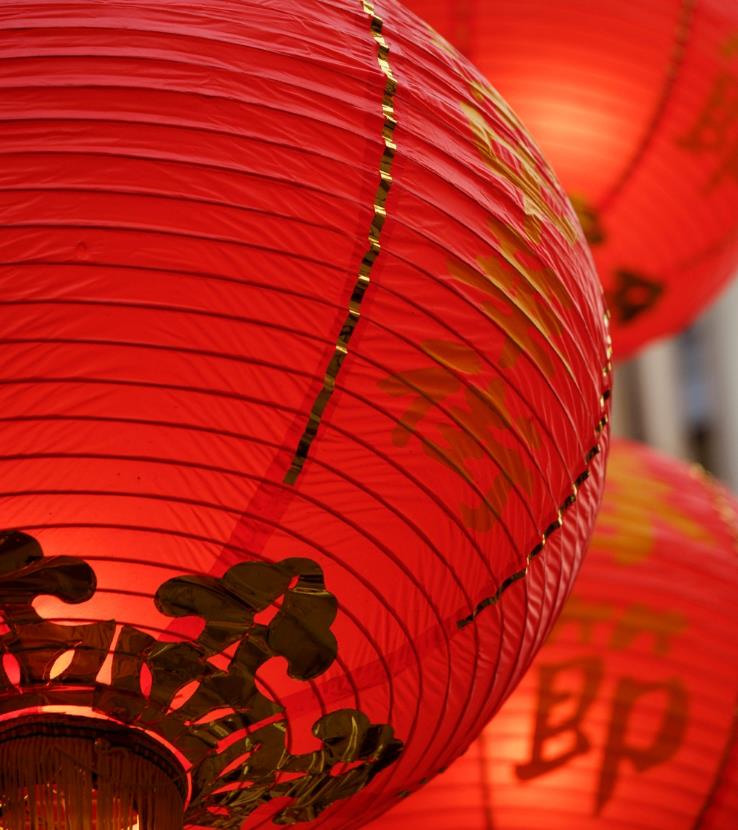 [לחץ כאן כדי להוסיף כיתוב תמונה.]אפריל 2017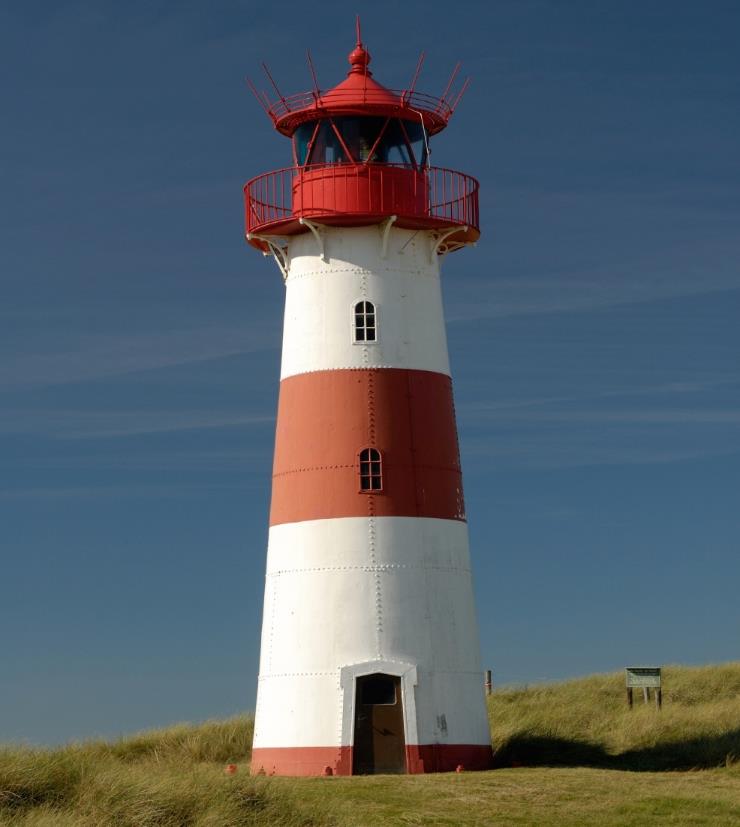 [לחץ כאן כדי להוסיף כיתוב תמונה.]מאי 2017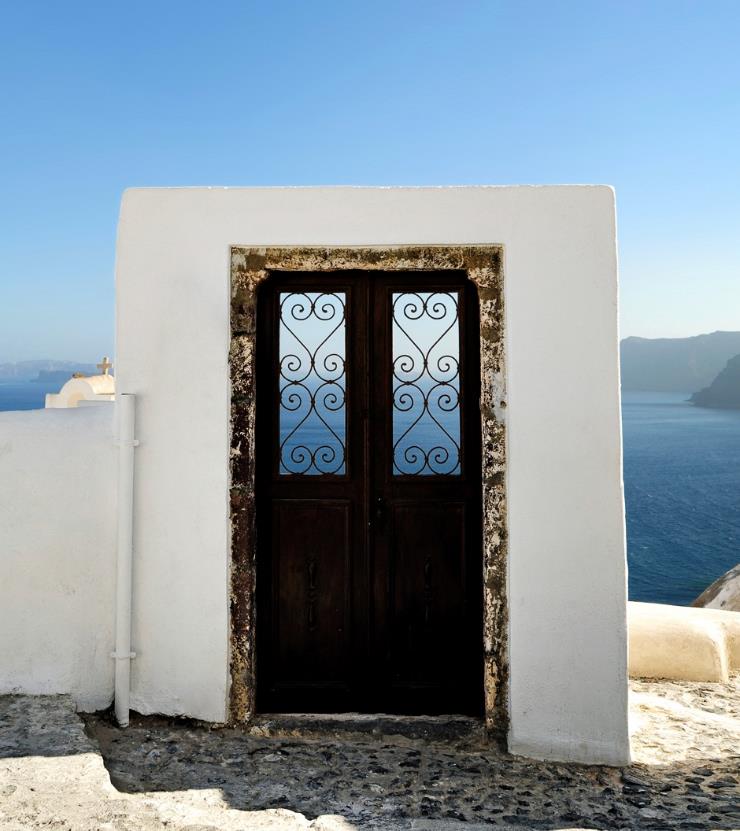 [לחץ כאן כדי להוסיף כיתוב תמונה.]יוני 2017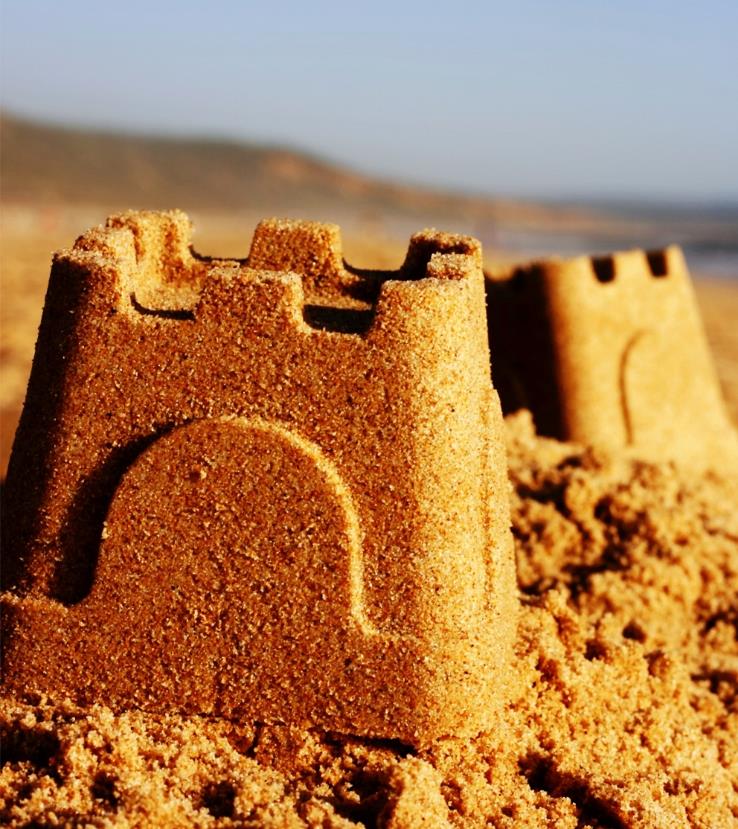 [לחץ כאן כדי להוסיף כיתוב תמונה.]יולי 2017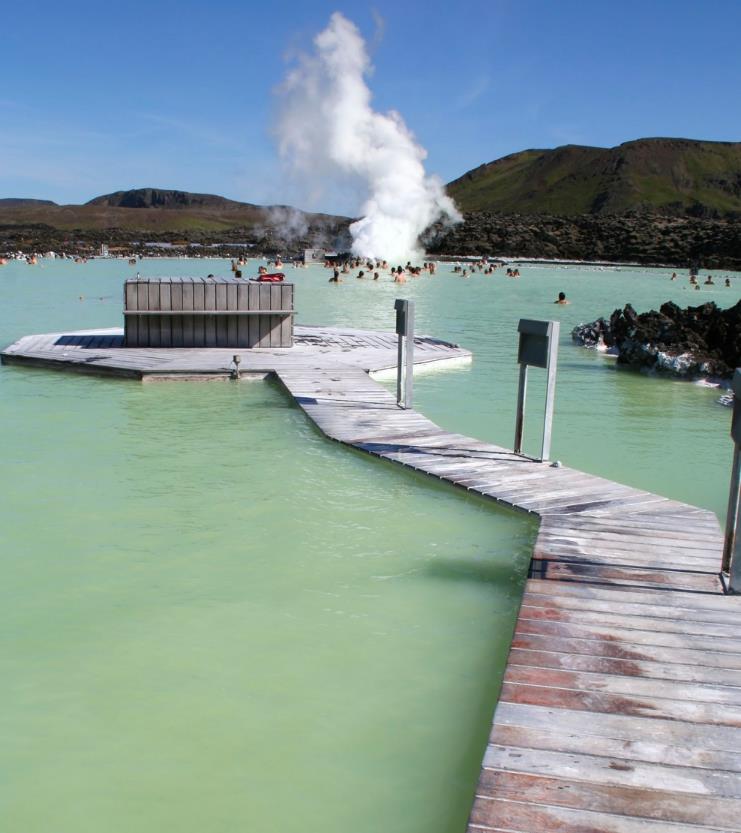 [לחץ כאן כדי להוסיף כיתוב תמונה.]אוגוסט 2017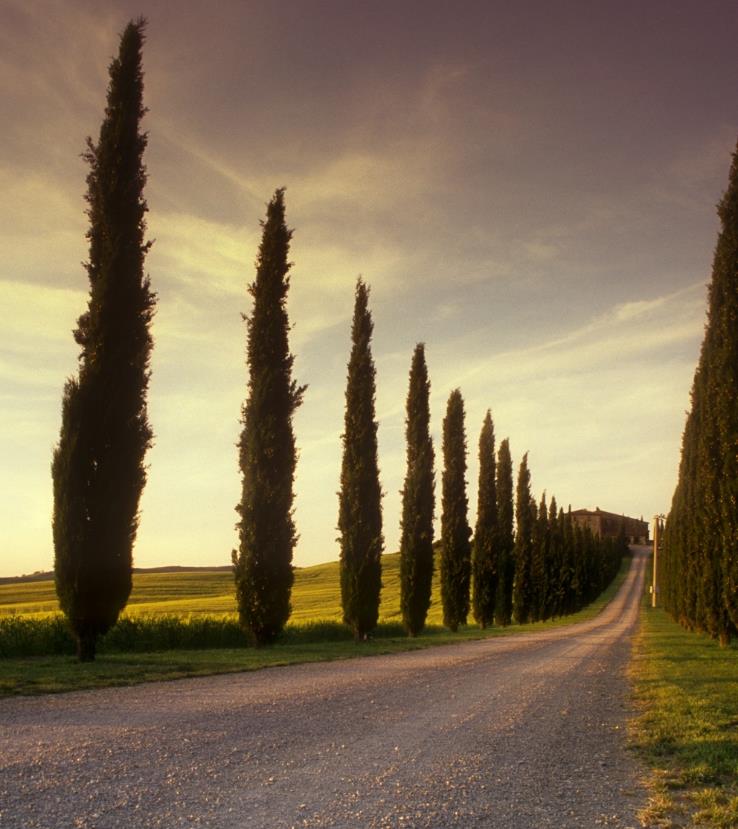 [לחץ כאן כדי להוסיף כיתוב תמונה.]ספטמבר 2017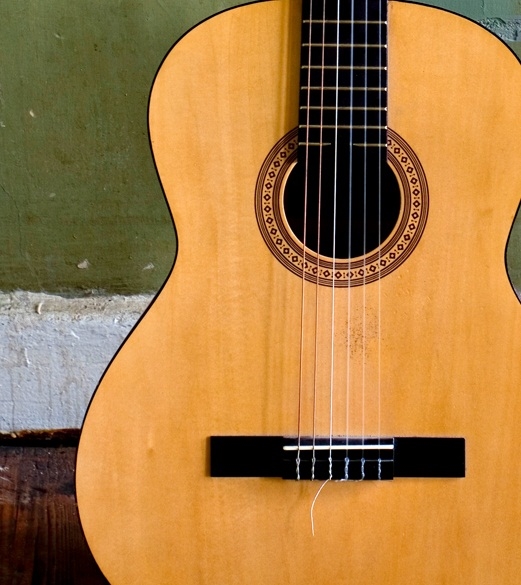 [לחץ כאן כדי להוסיף כיתוב תמונה.]אוקטובר 2017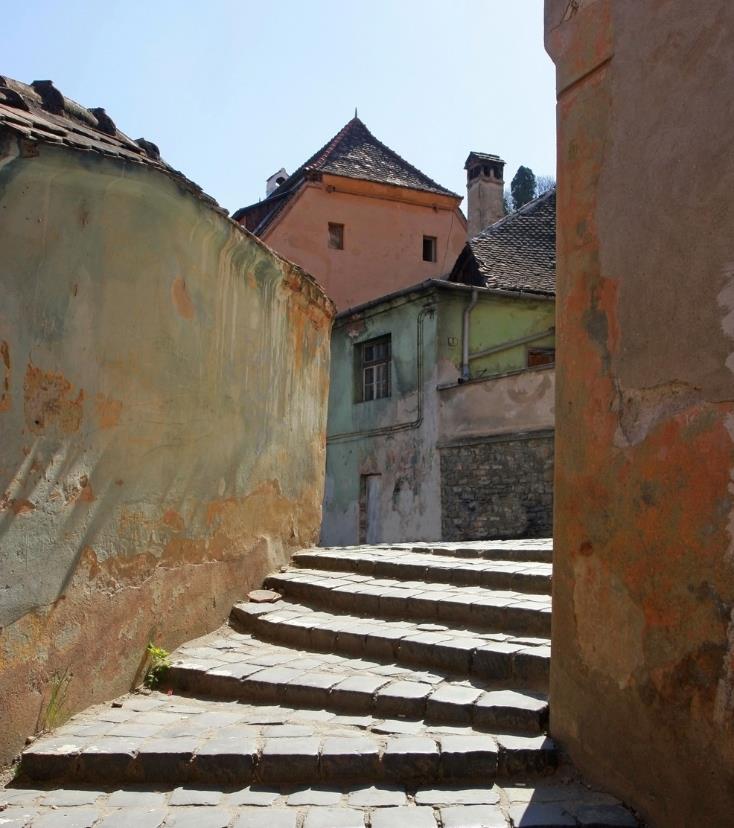 [לחץ כאן כדי להוסיף כיתוב תמונה.]נובמבר 2017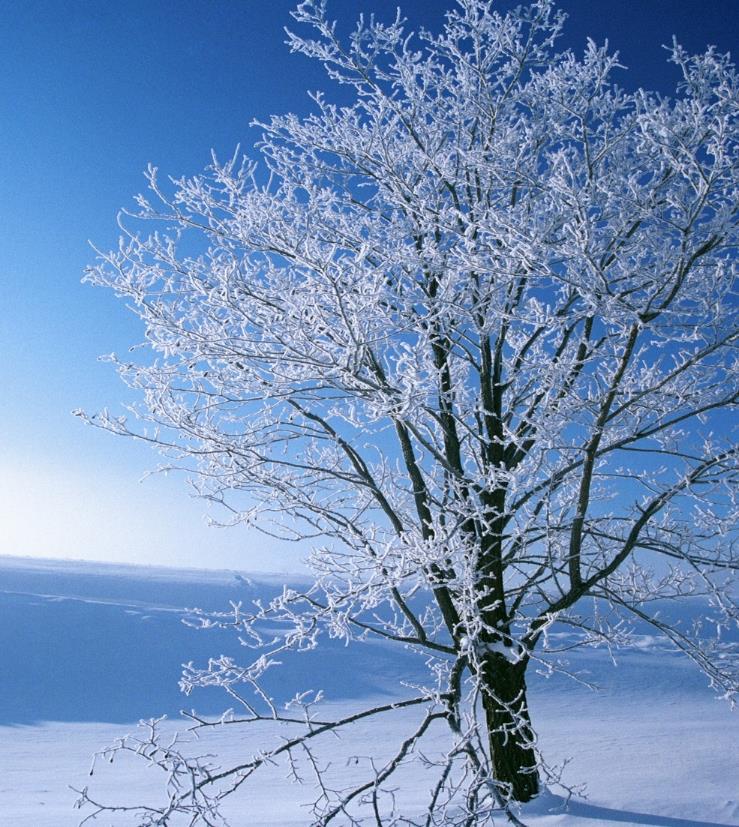 [לחץ כאן כדי להוסיף כיתוב תמונה.]דצמבר 2017